Calling All Leaders: PMI UNY Chapter: 2021 Board ElectionsIt’s that time of year once again when we elect our Board of Directors. The PMI UNY Board is a cohesive group providing wisdom, experience, and diversity to responsibly govern our chapter. Board members are elected to two- year staggered terms so that we retain continuity in planning, creating, and executing strategic initiatives. The Board and its volunteers strive to strengthen our professional organization and membership.This past year the chapter transitioned to virtual meetings, events and Professional Developments Days.  Holding meetings virtually allowed for more members (and non-members) to participate and also provided presentations on many diverse topics by speakers from near and far.  It is our hope that we will soon be able to return to holding in person events.  We hope that your passion and commitment to Project Management and the Upstate New York Chapter will drive you to participate now and in the future. Below are the specifics.OverviewSome positions on the PMI UNY Board of Directors are open effective June 1, 2020 as the two-year terms of the incumbents are expiring. The terms for these openings are June 1, 2020 through May 31, 2022. This is an excellent opportunity for current members to become more active in the governance of the PMI UNY chapter.Eligibility, Responsibilities, & PDUsTo run for a Board position, candidate must be a PMI UNY member in good standing and a regular attendee of the monthly meetings. Members in good standing are current in payment of membership dues. Regular attendees have attended at least four (4) meetings in the last PMI year. For details, refer to the PMI UNY bylaws. Board members are expected to attend monthly chapter meetings and monthly Board meetings. Board members will be eligible to claim 10 PDUs for serving on the Board.  Additionally, members associated with one of PMI’s Authorized Training Partners (ATP) are unable to participate in a decision-making capacity.Election ActivitiesCommunications – Mass communications are prohibited. Candidate may not make reference to any other candidate or any existing or past board members / directorsCampaign materials – No candidate or PMI member may utilize any campaign materials such as posters, buttons/lapel pins, group activities or sponsorshipsCandidate communications with PMI UNY – Candidate should discuss the position with former directors or a member of the nominating committeeBoard PositionsBoard candidates do not run for a specific position. Candidates run "at large." Newly elected (and re-elected) Board members are appointed to positions on the Board by a vote of the current members of the PMI UNY Board of Directors. This year positions to be filled are as follows:This year the remaining positions are up for election:VP of MembershipVP of Events PlanningVP of Professional Development VP of Marketing  VP of Communications 2nd VP of Finance2nd VP of AdministrationVotingAny current member can vote. Members can cast votes via Survey Monkey (electronic) no later than Monday, May 10, 2021.Entering a BallotIf you wish to run for a Board Position, complete the Candidate Bio Form and return to Carol Fitzgerald, PMP at no later than Thursday, April 15, 2021. There are no exceptions to this deadline.We encourage you and your colleagues to consider joining our team and contributing to our PMI UNY Chapter's success.Thank you for your participation.Carol Fitzgerald, PMP	Past-President	carolfitz202@yahoo.com	PMI Upstate New York Chapter, Inc.	ScheduleDistribute information and bio sheet3/30/2021Ballot submission closes4/15/2021Issue slate of candidates4/20/2021Electronic balloting Voting ends4/22/2021 to 5/10/2021Announce results5/12/2021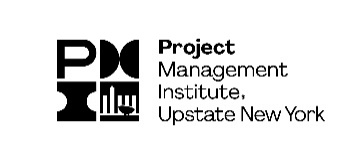 PMI UNY 202 ElectionsCandidate Bio FormUse additional space as neededNamePMP Certification? (yes/no)Time as a chapter member (yrs./mos.)Chapter-sponsored events attended/datesCommittee & Board Participation/datesPrior positions held in this or any other PMI chapter/datesBackground in project managementPositions held as a volunteer in any other organization (specify position, dates and organization)Return to Carol Fitzgerald carolfitz202@yahoo.comBy midnight, Thursday, April 15, 2021Return to Carol Fitzgerald carolfitz202@yahoo.comBy midnight, Thursday, April 15, 2021